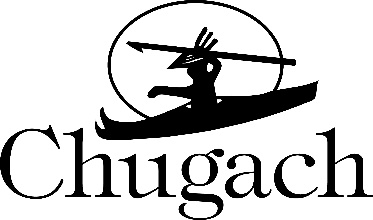 Representations and Certifications (Supplement)Offeror’s Instructions: These Supplemental Provisions are to be completed by the Seller when they are not certified to in the representations and certifications at SAM.gov.  52.225-2 Buy American Certificate. (May 2014) (a) The offeror certifies that each end product, except those listed in paragraph (b) of this provision, is a domestic end product and that for other than COTS items, the offeror has considered components of unknown origin to have been mined, produced, or manufactured outside the United States. The offeror shall list as foreign end products those end products manufactured in the United States that do not qualify as domestic end products, i.e., an end product that is not a COTS item and does not meet the component test in paragraph (2) of the definition of “domestic end product.” The terms “commercially available off-the-shelf (COTS) item,” “component,” “domestic end product,” “end product,” “foreign end product,” and “United States” are defined in the clause of this solicitation entitled “Buy American—Supplies.” (b) Foreign End Products:[List as necessary] (c) Chugach will evaluate offers in accordance with the policies and procedures of Part 25 of the Federal Acquisition Regulation. (End of Provision)52.225-4 Buy American—Free Trade Agreements-Israeli Trade Act Certificate. (May 2014) (a) The offeror certifies that each end product, except those listed in paragraph (b) or (c) of this provision, is a domestic end product and that for other than COTS items, the offeror has considered components of unknown origin to have been mined, produced, or manufactured outside the United States. The terms “Bahrainian, Moroccan, Omani, Panamanian, or Peruvian end product,” “commercially available off-the-shelf (COTS) item,” “component,” “domestic end product,” “end product,” “foreign end product,” “Free Trade Agreement country,” “Free Trade Agreement country end product,” “Israeli end product,” and” “United States” are defined in the clause of this solicitation entitled “Buy American—Free Trade Agreements–Israeli Trade Act.”(b) The offeror certifies that the following supplies are Free Trade Agreement country end products (other than Bahrainian, Moroccan, Omani, Panamanian, or Peruvian end products) or Israeli end products as defined in the clause of this solicitation entitled “Buy American—Free Trade Agreements—Israeli Trade Act”:Free Trade Agreement Country End Products (Other than Bahrainian, Moroccan, Omani, Panamanian, or Peruvian End Products) or Israeli End Products:[List as necessary] (c) The offeror shall list those supplies that are foreign end products (other than those listed in paragraph (b) of this provision) as defined in the clause of this solicitation entitled “Buy American—Free Trade Agreements—Israeli Trade Act.” The offeror shall list as other foreign end products those end products manufactured in the United States that do not qualify as domestic end products, i.e., an end product that is not a COTS item and does not meet the component test in paragraph (2) of the definition of “domestic end product.” Other Foreign End Products:[List as necessary] (d) Chugach will evaluate offers in accordance with the policies and procedures of Part 25 of the Federal Acquisition Regulation. (End of Provision)Alternate I (May 2014). As prescribed in 25.1101(b)(2)(ii), substitute the following paragraph (b) for paragraph (b) of the basic provision: (b) The offeror certifies that the following supplies are Canadian end products as defined in the clause of this solicitation entitled “Buy American—Free Trade Agreements—Israeli Trade Act”:Canadian End Products:[List as necessary] Alternate II (May 2014). As prescribed in 25.1101(b)(2)(iii), substitute the following paragraph (b) for paragraph (b) of the basic provision: (b) The offeror certifies that the following supplies are Canadian end products or Israeli end products as defined in the clause of this solicitation entitled “Buy American—Free Trade Agreements—Israeli Trade Act”:Canadian or Israeli End Products:[List as necessary] Alternate III (May 2014). As prescribed in 25.1101(b)(2)(iv), substitute the following paragraph (b) for paragraph (b) of the basic provision: (b) The offeror certifies that the following supplies are Free Trade Agreement country end products (other than Bahrainian, Korean, Moroccan, Omani, Panamanian, or Peruvian end products) or Israeli end products as defined in the clause of this solicitation entitled “Buy American—Free Trade Agreements—Israeli Trade Act”:Free Trade Agreement Country End Products (Other than Bahrainian, Korean, Moroccan, Omani, Panamanian, or Peruvian End Products) or Israeli End Products:[List as necessary](End of Provision)52.225-6 Trade Agreements Certificate. (May 2014)(a) The offeror certifies that each end product, except those listed in paragraph (b) of this provision, is a U.S.-made or designated country end product, as defined in the clause of this solicitation entitled “Trade Agreements.”(b) The offeror shall list as other end products those supplies that are not U.S.-made or designated country end products.Other End Products:[List as necessary] (c) Chugach will evaluate offers in accordance with the policies and procedures of Part 25 of the Federal Acquisition Regulation. For line items covered by the WTO GPA, Chugach will evaluate offers of U.S.-made or designated country end products without regard to the restrictions of the Buy American statute. Chugach will consider for award only offers of U.S.-made or designated country end products unless the Contracting Officer determines that there are no offers for such products or that the offers for those products are insufficient to fulfill the requirements of this solicitation. (End of Provision)252.225-7000 Buy American--Balance of Payments Program Certificate. (Nov 2014)(a) Definitions. “Commercially available off-the-shelf (COTS) item,” “component,” “domestic end product,” “foreign end product,” “qualifying country,” “qualifying country end product,” and “United States,” as used in this provision, have the meanings given in the Buy American and Balance of Payments Program—Basic clause of this solicitation.(b) Evaluation. Chugach—(1) Will evaluate offers in accordance with the policies and procedures of Part 225 of the Defense Federal Acquisition Regulation Supplement; and(2) Will evaluate offers of qualifying country end products without regard to the restrictions of the Buy American statute or the Balance of Payments Program.(c) Certifications and identification of country of origin.(1) For all line items subject to the Buy American and Balance of Payments Program—Basic clause of this solicitation, the offeror certifies that—(i) Each end product, except those listed in paragraphs (c)(2) or (3) of this provision, is a domestic end product; and(ii) For end products other than COTS items, components of unknown origin are considered to have been mined, produced, or manufactured outside the United States or a qualifying country.(2) The offeror certifies that the following end products are qualifying country end products:(3) The following end products are other foreign end products, including end products manufactured in the United States that do not qualify as domestic end products, i.e., an end product that is not a COTS item and does not meet the component test in paragraph (ii) of the definition of “domestic end product”:(End of Provision)BUY AMERICAN—BALANCE OF PAYMENTS PROGRAM CERTIFICATE—ALTERNATE I (NOV 2014)(a) Definitions. “Commercially available off-the-shelf (COTS) item,” “component,” “domestic end product,” “foreign end product,” “qualifying country,” “qualifying country end product,” “South Caucasus/Central and South Asian (SC/CASA) state,” “South Caucasus/Central and South Asian (SC/CASA) state end product,” and “United States,” as used in this provision, have the meanings given in the Buy American and Balance of Payments Program—Alternate I clause of this solicitation.(b) Evaluation. Chugach—(1) Will evaluate offers in accordance with the policies and procedures of part 225 of the Defense Federal Acquisition Regulation Supplement; and(2) Will evaluate offers of qualifying country end products or SC/CASA state end products without regard to the restrictions of the Buy American statute or the Balance of Payments Program.(c) Certifications and identification of country of origin.(1) For all line items subject to the Buy American and Balance of Payments Program—Alternate I clause of this solicitation, the offeror certifies that—(i) Each end product, except those listed in paragraphs (c)(2) or (3) of this provision, is a domestic end product; and(ii) For end products other than COTS items, components of unknown origin are considered to have been mined, produced, or manufactured outside the United States or a qualifying country.(2) The offeror certifies that the following end products are qualifying country end products or SC/CASA state end products:(3) The following end products are other foreign end products, including end products manufactured in the United States that do not qualify as domestic end products, i.e., an end product that is not a COTS item and does not meet the component test in paragraph (ii) of the definition of “domestic end product”:(End of Provision)252.225-7020 Trade Agreements Certificate. (Nov 2014) (a) Definitions. “Designated country end product,” “nondesignated country end product,” “qualifying country end product,” and “U.S.-made end product” as used in this provision have the meanings given in the Trade Agreements—Basic clause of this solicitation.(b) Evaluation. Chugach—(1) Will evaluate offers in accordance with the policies and procedures of Part 225 of the Defense Federal Acquisition Regulation Supplement; and(2) Will consider only offers of end products that are U.S.-made, qualifying country, or designated country end products unless—(i) There are no offers of such end products; (ii) The offers of such end products are insufficient to fulfill Chugach’s requirements; or (iii) A national interest waiver has been granted.(c) Certification and identification of country of origin.(1) For all line items subject to the Trade Agreements—Basic clause of this solicitation, the offeror certifies that each end product to be delivered under this contract, except those listed in paragraph (c)(2) of this provision, is a U.S.-made, qualifying country, or designated country end product.(2) The following supplies are other nondesignated country end products:(End of Provision)TRADE AGREEMENTS CERTIFICATE—ALTERNATE I (NOV 2014)(a) Definitions. “Designated country end product,” “nondesignated country end product,” “qualifying country end product,” “South Caucasus/Central and South Asian (SC/CASA) state,” “South Caucasus/Central and South Asian (SC/CASA) state end product,” and “U.S.-made end product,” as used in this provision, have the meanings given in the Trade Agreements—Alternate I clause of this solicitation.(b) Evaluation. Chugach—(1) Will evaluate offers in accordance with the policies and procedures of part 225 of the Defense Federal Acquisition Regulation Supplement; and(2) Will consider only offers of end products that are U.S.-made, qualifying country, SC/CASA state, or designated country end products unless—(i) There are no offers of such end products;(ii) The offers of such end products are insufficient to fulfill Chugach’s requirements; or(iii) A national interest waiver has been granted.(c) Certification and identification of country of origin.(1) For all line items subject to the Trade Agreement—Alternate I clause of this solicitation, the offeror certifies that each end product to be delivered under this contract, except those listed in paragraph (c)(2)(ii) of this provision, is a U.S.-made, qualifying country, SC/CASA state, or designated country end product.(2)(i) The following supplies are SC/CASA state end products:(ii) The following are other nondesignated country end products:(End of Provision)252.225-7035 Buy American--Free Trade Agreements--Balance of Payments Program Certificate. (Nov 2014) (a) Definitions. “Bahrainian end product,” “commercially available off-the-shelf (COTS) item,” “component,” “domestic end product,” “Free Trade Agreement country,” “Free Trade Agreement country end product,” “foreign end product,” “Moroccan end product,” “Panamanian end product,” “Peruvian end product,” “qualifying country end product,” and “United States,” as used in this provision, have the meanings given in the Buy American—Free Trade Agreements—Balance of Payments Program—Basic clause of this solicitation.(b) Evaluation. Chugach—(1) Will evaluate offers in accordance with the policies and procedures of Part 225 of the Defense Federal Acquisition Regulation Supplement; and(2) For line items subject to the Buy American—Free Trade Agreements— Balance of Payments Program—Basic clause of this solicitation, will evaluate offers of qualifying country end products or Free Trade Agreement country end products other than Bahrainian end products, Moroccan end products, Panamanian end products, or Peruvian end products without regard to the restrictions of the Buy American or the Balance of Payments Program.(c) Certifications and identification of country of origin.(1) For all line items subject to the Buy American—Free Trade Agreements—Balance of Payments Program—Basic clause of this solicitation, the offeror certifies that—(i) Each end product, except the end products listed in paragraph (c)(2) of this provision, is a domestic end product; and(ii) Components of unknown origin are considered to have been mined, produced, or manufactured outside the United States or a qualifying country.(2) The offeror shall identify all end products that are not domestic end products.(i) The offeror certifies that the following supplies are qualifying country (except Australian or Canadian) end products:(Line Item Number) (Country of Origin)(ii) The offeror certifies that the following supplies are Free Trade Agreement country end products other than Bahrainian end products, Moroccan end products, Panamanian end products, or Peruvian end products:(Line Item Number) (Country of Origin)(iii) The following supplies are other foreign end products, including end products manufactured in the United States that do not qualify as domestic end products, i.e., an end product that is not a COTS item and does not meet the component test in paragraph (ii) of the definition of “domestic end product”:(Line Item Number) (Country of Origin (If known))(End of Provision)BUY AMERICAN—FREE TRADE AGREEMENTS—BALANCE OF PAYMENTS PROGRAM CERTIFICATE—ALTERNATE I (NOV 2014)(a) Definitions. “Canadian end product,” “commercially available off-the-shelf (COTS) item,” “component,” “domestic end product,” “foreign end product,” “qualifying country end product,” and “United States,” as used in this provision, have the meanings given in the Buy American—Free Trade Agreements—Balance of Payments Program—Alternate I clause of this solicitation.(b) Evaluation. Chugach—(1) Will evaluate offers in accordance with the policies and procedures of part 225 of the Defense Federal Acquisition Regulation Supplement; and(2) For line items subject to the Buy American—Free Trade Agreements—Balance of Payments Program—Alternate I clause of this solicitation, will evaluate offers of qualifying country end products or Canadian end products without regard to the restrictions of the Buy American or the Balance of Payments Program.(c) Certifications and identification of country of origin.(1) For all line items subject to the Buy American—Free Trade Agreements—Balance of Payments Program—Alternate I clause of this solicitation, the offeror certifies that—(i) Each end product, except the end products listed in paragraph (c)(2) of this provision, is a domestic end product; and(ii) Components of unknown origin are considered to have been mined, produced, or manufactured outside the United States or a qualifying country.(2) The offeror shall identify all end products that are not domestic end products.(i) The offeror certifies that the following supplies are qualifying country (except Canadian) end products:(Line Item Number) (Country of Origin)(ii) The offeror certifies that the following supplies are Canadian end products:(Line Item Number) (Country of Origin)(iii) The following supplies are other foreign end products, including end products manufactured in the United States that do not qualify as domestic end products, i.e., an end product that is not a COTS item and does not meet the component test in paragraph (ii) of the definition of “domestic end product”:(Line Item Number) (Country of Origin (If known))(End of Provision)BUY AMERICAN—FREE TRADE AGREEMENTS—BALANCE OF PAYMENTS PROGRAM CERTIFICATE—ALTERNATE II (NOV 2014)(a) Definitions. “Bahrainian end product,” “commercially available off-the-shelf (COTS) item,” “component,” “domestic end product,” “Free Trade Agreement country,” “Free Trade Agreement country end product,” “foreign end product,” “Moroccan end product,” “Panamanian end product,” “Peruvian end product,” “qualifying country end product,” “South Caucasus/Central and South Asian (SC/CASA) state,” “South Caucasus/Central and South Asian (SC/CASA) state end product,” and “United States,” as used in this provision, have the meanings given in the Buy American—Free Trade Agreements—Balance of Payments Program—Alternate II clause of this solicitation.(b) Evaluation. Chugach—(1) Will evaluate offers in accordance with the policies and procedures of part 225 of the Defense Federal Acquisition Regulation Supplement; and(2) For line items subject to the Buy American—Free Trade Agreements—Balance of Payments Program—Alternate II clause of this solicitation, will evaluate offers of qualifying country end products, SC/CASA state end products, or Free Trade Agreement country end products other than Bahrainian end products, Moroccan end products, Panamanian end products, or Peruvian end products without regard to the restrictions of the Buy American or the Balance of Payments Program.(c) Certifications and identification of country of origin.(1) For all line items subject to the Buy American—Free Trade Agreements—Balance of Payments Program—Alternate II clause of this solicitation, the offeror certifies that—(i) Each end product, except the end products listed in paragraph (c)(2) of this provision, is a domestic end product; and(ii) Components of unknown origin are considered to have been mined, produced, or manufactured outside the United States or a qualifying country.(2) The offeror shall identify all end products that are not domestic end products.(i) The offeror certifies that the following supplies are qualifying country (except Australian or Canadian) or SC/CASA state end products:(Line Item Number) (Country of Origin)(ii) The offeror certifies that the following supplies are Free Trade Agreement country end products other than Bahrainian end products, Moroccan end products, Panamanian end products, or Peruvian end products:(Line Item Number) (Country of Origin)(iii) The following supplies are other foreign end products, including end products manufactured in the United States that do not qualify as domestic end products, i.e., an end product that is not a COTS item and does not meet the component test in paragraph (ii) of the definition of “domestic end product”:(Line Item Number) (Country of Origin (If known))(End of Provision)BUY AMERICAN—FREE TRADE AGREEMENTS—BALANCE OF PAYMENTS PROGRAM CERTIFICATE—ALTERNATE III (NOV 2014)(a) Definitions. “Canadian end product,” “commercially available off-the-shelf (COTS) item,” “domestic end product,” “foreign end product,” “qualifying country end product,” “South Caucasus/Central and South Asian (SC/CASA) state end product,” and “United States,” as used in this provision have the meanings given in the Buy American—Free Trade Agreements—Balance of Payments Program—Alternate III clause of this solicitation.(b) Evaluation. Chugach—(1) Will evaluate offers in accordance with the policies and procedures of part 225 of the Defense Federal Acquisition Regulation Supplement; and(2) For line items subject to the Buy American—Free Trade Agreements—Balance of Payments Program—Alternate III clause of this solicitation, will evaluate offers of qualifying country end products, SC/CASA state end products, or Canadian end products without regard to the restrictions of the Buy American or the Balance of Payments Program.(c) Certifications and identification of country of origin.(1) For all line items subject to the Buy American—Free Trade Agreements—Balance of Payments Program—Alternate III clause of this solicitation, the offeror certifies that—(i) Each end product, except the end products listed in paragraph (c)(2) of this provision, is a domestic end product; and(ii) Components of unknown origin are considered to have been mined, produced, or manufactured outside the United States or a qualifying country.(2) The offeror shall identify all end products that are not domestic end products.(i) The offeror certifies that the following supplies are qualifying country (except Canadian) or SC/CASA state end products:(Line Item Number) (Country of Origin)(ii) The offeror certifies that the following supplies are Free Trade Agreement country end products other than Bahrainian end products, Moroccan end products, Panamanian end products, or Peruvian end products:(Line Item Number) (Country of Origin)(iii) The following supplies are other foreign end products, including end products manufactured in the United States that do not qualify as domestic end products, i.e., an end product that is not a COTS item and does not meet the component test in paragraph (ii) of the definition of “domestic end product”:(Line Item Number) (Country of Origin (If known))(End of Provision)BUY AMERICAN—FREE TRADE AGREEMENTS—BALANCE OF PAYMENTS PROGRAM CERTIFICATE—ALTERNATE IV (NOV 2014)(a) Definitions. “Bahrainian end product,” “commercially available off-the-shelf (COTS) item,” “component,” “domestic end product,” “Free Trade Agreement country,” “Free Trade Agreement country end product,” “foreign end product,” “Korean end product,” “Moroccan end product,” “Panamanian end product,” “Peruvian end product,” “qualifying country end product,” and “United States,” as used in this provision, have the meanings given in the Buy American—Free Trade Agreements—Balance of Payments Program—Alternate IV clause of this solicitation.(b) Evaluation. Chugach—(1) Will evaluate offers in accordance with the policies and procedures of part 225 of the Defense Federal Acquisition Regulation Supplement; and(2) For line items subject to the Buy American—Free Trade Agreements—Balance of Payments Program—Alternate IV clause of this solicitation, will evaluate offers of qualifying country end products or Free Trade Agreement country end products other than Bahrainian end products, Korean end products, Moroccan end products, Panamanian end products, or Peruvian end products without regard to the restrictions of the Buy American or the Balance of Payments Program.(c) Certifications and identification of country of origin.(1) For all line items subject to the Buy American—Free Trade Agreements—Balance of Payments Program—Alternate IV clause of this solicitation, the offeror certifies that—(i) Each end product, except the end products listed in paragraph (c)(2) of this provision, is a domestic end product; and(ii) Components of unknown origin are considered to have been mined, produced, or manufactured outside the United States or a qualifying country.(2) The offeror shall identify all end products that are not domestic end products.(i) The offeror certifies that the following supplies are qualifying country (except Australian or Canadian) end products:(Line Item Number) (Country of Origin)(ii) The offeror certifies that the following supplies are Free Trade Agreement country end products other than Bahrainian end products, Korean end products, Moroccan end products, Panamanian end products, or Peruvian end products:(Line Item Number) (Country of Origin)(iii) The following supplies are other foreign end products, including end products manufactured in the United States that do not qualify as domestic end products, i.e., an end product that is not a COTS item and does not meet the component test in paragraph (ii) of the definition of “domestic end product”:(Line Item Number) (Country of Origin (If known))(End of Provision)BUY AMERICAN—FREE TRADE AGREEMENTS—BALANCE OF PAYMENTS PROGRAM CERTIFICATE—ALTERNATE V (Apr 2019)(a) Definitions. “Bahrainian end product,” “commercially available off-the-shelf (COTS) item,” “component,” “domestic end product,” “Free Trade Agreement country,” “Free Trade Agreement country end product,” “foreign end product,” “Korean end product,” “Moroccan end product,” “Panamanian end product,” “Peruvian end product,” “qualifying country end product,” “South Caucasus/Central and South Asian (SC/CASA) state end product,” and “United States,” as used in this provision, have the meanings given in the Buy American Act—Free Trade Agreements—Balance of Payments Program—Alternate V clause of this solicitation.(b) Evaluation. The Government—(1) Will evaluate offers in accordance with the policies and procedures of part 225 of the Defense Federal Acquisition Regulation Supplement; and(2) For line items subject to the Buy American—Free Trade Agreements—Balance of Payments Program—Alternate V clause of this solicitation, will evaluate offers of qualifying country end products, SC/CASA state end products, or Free Trade Agreement end products other than Bahrainian end products, Korean end products, Moroccan end products, Panamanian end products, or Peruvian end products without regard to the restrictions of the Buy American statute or the Balance of Payments Program.(c) Certifications and identification of country of origin.(1) For all line items subject to the Buy American—Free Trade Agreements—Balance of Payments Program—Alternate V clause of this solicitation, the offeror certifies that—(i) Each end product, except the end products listed in paragraph (c)(2) of this provision, is a domestic end product; and(ii) Components of unknown origin are considered to have been mined, produced, or manufactured outside the United States or a qualifying country.(2) The offeror shall identify all end products that are not domestic end products.(i) The offeror certifies that the following supplies are qualifying country (except Australian or Canadian) or SC/CASA state end products:(Line Item Number) (Country of Origin) (ii) The offeror certifies that the following supplies are Free Trade Agreement country end products other than Bahrainian end products, Korean end products, Moroccan end products, Panamanian end products, or Peruvian end products:(Line Item Number) (Country of Origin) (iii) The following supplies are other foreign end products, including end products manufactured in the United States that do not qualify as domestic end products, i.e., an end product that is not a COTS item and does not meet the component test in paragraph (ii) of the definition of “domestic end product”:(Line Item Number) (Country of Origin (If known))(End of Provision)Chugach Buyer Use Only:Reference APPM-2100Chugach Buyer Use Only:Reference APPM-2100Chugach Buyer Use Only:Reference APPM-2100Chugach Subsidiary Company Name:Site Location:Solicitation Number:Solicitation Date:Reviewed by:                                          DATE:                                          DATE:Line Item No.Country of Origin_____________________________________________________________________________________________Line Item No.Country of Origin______________________________________________________________Line Item No.Country of Origin______________________________________________________________Line Item No.________________________________________________________________________________________Line Item No.Country of Origin______________________________________________________________Line Item No.Country of Origin______________________________________________________________Line Item No.Country of Origin_____________________________________________________________________________________________Line Item NumberCountry of OriginLine Item NumberCountry of Origin (If known)Line Item NumberCountry of OriginLine Item NumberCountry of Origin (If known)(Line Item Number)(Country of Origin)(Line Item Number)(Country of Origin)(Line Item Number)(Country of Origin)COMPANY NAME (TYPE OR PRINT)COMPANY ADDRESS (Street, City, State and Zip)COMPANY ADDRESS (Street, City, State and Zip)NAME & TITLE TELEPHONE NUMBERSIGNATURE OF PERSON AUTHORIZED TO BIND *OFFERORSIGNATURE OF PERSON AUTHORIZED TO BIND *OFFERORDATEDATE